Pečovatel v domácím prostředí - osobní asistentPečovatel v domácím prostředí je buď zaměstnanec poskytovatele domácích služeb, nebo osoba samostatně výdělečně činná, která je registrovaná pro poskytování služby osobní asistence. Pečovatel poskytuje péči klientovi v domácím prostředí za dohodnutou finanční odměnu, kterou klient hradí z příspěvku na péči. Tato činnost může být i dobrovolná.Osobním asistentem (pečovatelem v domácím prostředí) může být jedinec, který se pro tuto práci rozhodl, ví, co tato práce obnáší a je na to připravený. Může to být člen rodiny, blízký přítel, soused, student apod.Práci osobního asistenta lze dělat dlouhodobě na plný úvazek, ale i krátkodobě jako brigádu nebo praxi při škole.
Osobním asistentem se může stát zdravotně způsobilý a bezúhonný člověk, který je ochotný si střední vzdělání dále doplňovat. Důležité jsou i některé fyzické a psychické předpoklady, které asistent splňovat musí. Jsou to především:ochota přizpůsobit seschopnost učit sezodpovědnost, poctivost, empatie, spolehlivost, skromnost a trpělivostpro pomoc některým lidem je potřeba i fyzická zdatnostKlient nebo rodina klienta při výběru pečovatele zohledňuje náročnost péče, typ zdravotního postižení, dobu, po kterou se asistent bude hendikepovanému věnovat.Kvalifikační předpoklady pro práci osobního asistentaAť bude pečovatel zaměstnancem nebo osobou samostatně výdělečně činnou, musí se řídit zákonem č.108/2006 Sb., o sociálních službách, který pro osobní asistenty určuje kvalifikační předpoklady: minimálně střední vzdělání a kurz osobního asistenta akreditovaný MPSV.Kdo může být klientemKlientem osobní asistence může být každý občan s postižením. Měl by být dostatečně silný, odhodlaný a trpělivý něco pro sebe udělat, něco dokázat. Klientem osobní asistence by ale neměl být člověk, který by chtěl pomoc pouze pasivně přijímat bez jakékoli vlastní snahy o dosažení maximální soběstačnosti a samostatnosti.
Klient si své osobní asistenty vybírá sám, pokud mu to jeho zdravotní stav dovoluje (v praxi to však není tak jednoduché, protože reálná nabídka osobních asistentů není příliš rozsáhlá a tak se stává, že je v daný okamžik k dispozici pouze jeden asistent a ten zrovna nemusí být pro konkrétního klienta ideální). V ostatních případech asistenta vybírají spolu s klientem jeho rodiče, manžel, manželka, ostatní rodinní příslušníci, opatrovník, příp. poskytující organizace apod.
Klient musí být schopen organizovat a řídit služby a práci asistentů a zároveň jejich práci kontrolovat.
Vztah mezi klientem a asistentem musí být partnerský, rovnoprávný a rovnocenný, nikdo z nich nesmí s druhým manipulovat.
Neméně důležitý je vztah klient-rodina klienta-asistent (mohou vznikat konflikty zejména ve vztahu rodina klienta - asistent).
Optimální je, aby klient mohl mít dva asistenty, aby tak byla zajištěna jejich 100% zastupitelnost.SAMOSTUDIUMPředpis č. 108/2006 Sb. Zákon o sociálních službách (účinnost od 1.1.2007)ObsahČÁST PRVNÍ - ÚVODNÍ USTANOVENÍ (§ 1 - § 6)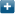 ČÁST DRUHÁ - PŘÍSPĚVEK NA PÉČI (§ 7 - § 30)ČÁST TŘETÍ - SOCIÁLNÍ SLUŽBY (§ 32 - § 96a)ČÁST ČTVRTÁ - INSPEKCE POSKYTOVÁNÍ SOCIÁLNÍCH SLUŽEB (§ 97 - § 99)ČÁST PÁTÁ - MLČENLIVOST(§ 100)ČÁST ŠESTÁ - FINANCOVÁNÍ SOCIÁLNÍCH SLUŽEB (§ 101 - § 105)ČÁST SEDMÁ - SPRÁVNÍ DELIKTY (§ 106 - § 108)ČÁST OSMÁ - PŘEDPOKLADY PRO VÝKON POVOLÁNÍ SOCIÁLNÍHO PRACOVNÍKA (§ 109 - § 111)ČÁST DEVÁTÁ - PŘEDPOKLADY PRO VÝKON ČINNOSTI V SOCIÁLNÍCH SLUŽBÁCH (§ 115 - § 117)ČÁST DESÁTÁ - AKREDITACE VZDĚLÁVACÍCH ZAŘÍZENÍ A AKREDITACE VZDĚLÁVACÍCH PROGRAMŮ (§ 117a - § 117e)ČÁST JEDENÁCTÁ - SPOLEČNÁ, PŘECHODNÁ A ZÁVĚREČNÁ USTANOVENÍ (§ 119 - § 122)§ 39Osobní asistence(1) Osobní asistence je terénní služba poskytovaná osobám, které mají sníženou soběstačnost z důvodu věku, chronického onemocnění nebo zdravotního postižení, jejichž situace vyžaduje pomoc jiné fyzické osoby. Služba se poskytuje bez časového omezení, v přirozeném sociálním prostředí osob a při činnostech, které osoba potřebuje.(2) Služba podle odstavce 1 obsahuje zejména tyto základní činnosti:pomoc při zvládání běžných úkonů péče o vlastní osobu,pomoc při osobní hygieně,pomoc při zajištění stravy,pomoc při zajištění chodu domácnosti,výchovné, vzdělávací a aktivizační činnosti,zprostředkování kontaktu se společenským prostředím,pomoc při uplatňování práv, oprávněných zájmů a při obstarávání osobních záležitostí.Příspěvek na péčiHLAVA IIVÝŠE PŘÍSPĚVKU§ 11(1) Výše příspěvku pro osoby do 18 let věku činí za kalendářní měsíc3 000 Kč, jde-li o stupeň I (lehká závislost),6 000 Kč, jde-li o stupeň II (středně těžká závislost),9 000 Kč, jde-li o stupeň III (těžká závislost),12 000 Kč, jde-li o stupeň IV (úplná závislost).(2) Výše příspěvku pro osoby starší 18 let činí za kalendářní měsíc800 Kč, jde-li o stupeň I (lehká závislost),4 000 Kč, jde-li o stupeň II (středně těžká závislost),8 000 Kč, jde-li o stupeň III (těžká závislost),12 000 Kč, jde-li o stupeň IV (úplná závislost).(3) Částky příspěvku uvedené v odstavcích 1 a 2 se podle § 12 zvyšují o 2 000 Kč za kalendářní měsíc.Úhrada poskytované péče§ 75(1) Za poskytováníosobní asistence (§39),pečovatelské služby (§40),tísňové péče (§41),průvodcovských a předčitatelských služeb (§42),podpory samostatného bydlení (§43),odlehčovacích služeb (§44),služeb v centrech denních služeb (§45),služeb v denních stacionářích (§46),pobytových služeb v centrech sociálně rehabilitačních služeb uvedených v §70 odst. 3,hradí osoby úhradu za základní činnosti v rozsahu stanoveném smlouvou, není-li v odstavci 2 stanoveno jinak. Maximální výši úhrady stanoví prováděcí právní předpis.